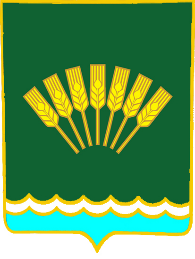 БОЙОРОҠ                      	                                                                          РАСПОРЯЖЕНИЕ24 январь 2020 й.                                 №08                           24 января  2020 г.«Об уточнении бюджета сельского поселения Октябрьский сельсовет  в I квартале 2020 года »     В соответствии со ст. 217 Бюджетным кодексом Российской Федерации произвести перемещение бюджетных ассигнований в первом квартале 2020 года между разделами, подразделами, целевыми статьями и видами расходов, согласно приложений.Глава сельского поселенияОктябрьский сельсовет                                                                       А.А. Нестеренко